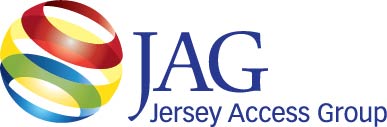 P.O. Box 772, Woodbridge, New Jersey 07095Web Site: www.jagonline.org    E-mail: JAGinfo@jagonline.orgChapter of NATOA & Affiliate of the NJ League of MunicipalitiesGENERAL MEETING AGENDAWednesday, February 22, 2017, 11:30 a.m. - 2 p.m. In Piscataway, NJ11:30 a.m.   Lunch is served; informal gathering12:00-12:35 p.m.   *Welcome & Reports*Call to Order & Additions to Agenda [Chair or vice chair if chair not available].Approve minutes of January 2017 meeting [JAG Secretary or as designated by the president].Welcome new members [Membership Chair].Member Introductions [Attendees provide updates/issues in their town/school] – 2 minute limit.Committee Reports [3-minute limit on each report]: - to include all open action itemsStanding Committee ReportsExecutive [Chair]ReportFinance [Treasurer]ReportProduction [Committee Chair]ReportExternal Relations [Committee Chair]Marketing Committee MoveVendor PresentationsNATOA / NJSLOM / ACMAd Hoc Committee ReportsMembership [Committee Chair]ReportLegislative [Committee Chair]ReportConference [Committee Chair]ReportJAM Awards [Committee Chair]Report12:35-12:50 p.m.   *Continuing Business*• 2nd Reading of 2017 Budget – Vote Needed• 2nd announcement/Discussion on - 2 Additional Trustee Positions – Vote Needed• 2nd Discussion on Independent Membership (Non-Voting Position) – Vote Needed 12:50-1:00 p.m.  *New Business*• Conference Video for Stations to Air• Suggestions/Nominations for Municipal Excellence Award • General Meeting Locations• Discussion & Assistance: Who needs help? 1:00-2:00p.m. Demonstration by Vendor – TelVue2:00 p.m.  *Announcements/next meeting…. Adjournment*.       Tour FacilityRegister for the JAG website by sending an email to bduthaler@jagonline.orgThe next General Meeting will be held at 4WALL(12PM – Wednesday, March 22, 2017).